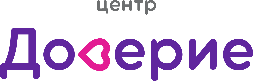 УПРАВЛЕНИЕ ПО ДЕЛАМ СЕМЬИ И МОЛОДЕЖИАДМИНИСТРАЦИИ ГОРОДА НОЯБРЬСКАМУНИЦИПАЛЬНОЕ БЮДЖЕТНОЕ УЧРЕЖДЕНИЕ«МНОГОФУНКЦИОНАЛЬНЫЙ ЦЕНТР ПО РАБОТЕ С СЕМЬЁЙ И МОЛОДЁЖЬЮ «ДОВЕРИЕ»Утверждено приказом МБУ «МЦРСиМ «Доверие»от 30.12.2021  №175-пПОЛОЖЕНИЕО ДЕЯТЕЛЬНОСТИ  КЛУБНОГО МОЛОДЁЖНОГО ФОРМИРОВАНИЯ «ВЫСОКИЙ ПОЛЁТ»
Ноябрьск1. ОБЩИЕ ПОЛОЖЕНИЯ1.1. Клубное молодежное формирование «ВЫСОКИЙ ПОЛЁТ» (далее КМФ) – неформальное объединение молодежи, обеспечивающее открытую досуговую площадку для реализации краткосрочных и долгосрочных молодежных проектов, мероприятий, инициатив,  площадку для предметной занятости, свободного общения и отдыха. 1.2. Клубное молодежное формирование «ВЫСОКИЙ ПОЛЁТ» создано для реализации основных направлений государственной молодежной политики, включающей в себя духовно-нравственное и физическое развитие детей и молодежи, гражданско-патриотическое воспитание, проведение мероприятий по профилактике безнадзорности и правонарушений среди несовершеннолетних, содействия в реализации социальных и творческих инициатив, формирования культуры самосохранения и культивирования здорового образа жизни.1.3. КМФ организовано  на базе подросткового клуба «ВЫСОКИЙ ПОЛЁТ» муниципального бюджетного учреждения «Многофункциональный центр по работе с семьей и молодёжью «Доверие» (далее Учреждение) в рамках исполнения муниципального задания. 1.4. Деятельность клубного формирования  основывается на принципах демократии и гуманизма, свободы выбора деятельности, открытости и альтернативности, доступности организации досуга на основе учёта индивидуальных особенностей, интересов и потребностей детей, подростков и молодежи. Работа КМФ строится на основе взаимопонимания и уважения, активном участии детей и молодежи, семей с детьми в общественной работе клуба, направленности их энергии в полезное русло.1.5. Клубное  формирование осуществляет свою деятельность в соответствии с Конвенцией о правах ребёнка, Конституцией Российской Федерации, Федеральным законом от 24.07.1998 № 124-ФЗ «Об основных гарантиях прав ребенка в Российской Федерации», Федеральным законом от 06.10.2003 № 131-ФЗ «Об общих принципах организации местного самоуправления Российской Федерации», Федеральным  законом от 24.06.1999 № 120-ФЗ «Об основах системы профилактики безнадзорности и правонарушений несовершеннолетних», Федеральным законом «Об основах системы профилактики правонарушений в Российской Федерации» от 23 июня 2016 года № 182-ФЗ;  Распоряжением  Правительства Российской Федерации от 29.11.2014 № 2403-Р 120 «Основы государственной молодежной политики Российской Федерации до 2025 года», Законом Ямало-Ненецкого автономного округа от 25.09.2009 № 70-ЗАО «О молодежной политике в Ямало-Ненецком автономном округе», законом Ямало-Ненецкого автономного округа «О профилактике правонарушений в Ямало-Ненецком автономном округе» от 05 апреля 2010 года № 38-ЗАО; Уставом МБУ «МЦРСиМ «Доверие» и настоящим Положением.1.6. Управление деятельностью КМФ осуществляется администрацией муниципального бюджетного учреждения «Многофункциональный центр по работе с семьёй и молодёжью «Доверие». Организация и планирование деятельности КМФ, формирование учетно-отчетной документации осуществляется руководителями КМФ, являющимися основным персоналом учреждения, задействованным в выполнении муниципального задания: специалистами по работе с молодежью и инструкторами по физической культуре. 
1.7. В рамках деятельности КМФ  не допускается деятельность, имеющая политическую или религиозную направленность.

2. ЦЕЛЬ СОЗДАНИЯ КЛУБНОГО МОЛОДЕЖНОГО ФОРМИРОВАНИЯ «ВЫСОКИЙ ПОЛЁТ»Объединение детей, подростков, молодежи, семей с детьми для удовлетворения их потребностей в организации досуга, занятости, совместного семейного отдыха, занятия физической культурой и спортом, творческой самореализации, участии в общественно-полезной деятельности.3. ЗАДАЧИ КЛУБНОГО МОЛОДЕЖНОГО ФОРМИРОВАНИЯ «ВЫСОКИЙ ПОЛЁТ»обеспечение открытого свободного пространства для творческого самовыражения подростков и молодежи;воспитание у детей, подростков и молодежи чувства ответственности за  совместную деятельность, развитие чувства коллективизма, культуры общения и поддержки,  привлечение их к активному участию в общественной и социокультурной жизни учреждения, города;создание необходимых условий для организации предметной занятости и разумного отдыха детей и молодежи, семей с детьми, способствующего удовлетворению их интересов и потребностей;вовлечение в деятельность КМФ несовершеннолетних, требующих повседневного внимания и контроля, склонных к правонарушениям, состоящих на учёте в комиссии по делам несовершеннолетних, детей из неблагополучных семей; участие в разработке и реализации проектов,  проведении спортивных, досуговых мероприятий;обеспечение участия в различных конкурсах и мероприятиях различной направленности и уровней, повышение мотивации и активности в достижении творческих успехов, способствование самореализации участников КМФ;   расширение коммуникативного пространства участников КМФ посредством сотрудничества и проведения совместных мероприятий с социально-направленными общественными организациями, учреждениями спорта и управления культуры, департамента образования, управления по делам семьи и молодежи;обеспечение реализации социально-воспитательных мероприятий с детьми и молодежью, определенных различными нормативно-правовыми актами для учреждений сферы молодежной политики. 

 4. СОДЕРЖАНИЕ РАБОТЫ КЛУБНОГО МОЛОДЕЖНОГО ФОРМИРОВАНИЯ «ВЫСОКИЙ ПОЛЁТ»4.1. Для реализации основных целей и задач в деятельности КМФ могут использоваться следующие формы организации работы:обеспечение открытой доступной площадки для общения и совместного отдыха в режиме свободного посещения, выбора форм и направлений занятости и организации досуга;обеспечение предметной занятости посредством создания игротек с набором различных игр: шашки, шахматы, нарды, настольные игры: «Крокодил», «Мафия», «Падающая башня», «Монополия», «Морской бой» и др.;организация территории для занятий физической культурой и общей физической подготовкой: занятия в мини тренажерном зале; игра в настольный теннис, бильярд, спортивно-игровые программы на свежем воздухе,  а также проведение внутриучрежденческих соревнований физкультурно-оздоровительной  направленности;организация территории для занятий творчеством, в том числе и  декоративно-прикладного характера;организация и проведение тематических вечеров, вечеров отдыха, праздника микрорайона, конкурсно-игровых программ, фестивалей, выставок, диспутов, бесед, лекций, тренингов личностного роста и командообразования,  консультаций и др. участие в различных мероприятиях различного масштаба и уровня согласно поступающим положениям/приглашений т.п.5. ОРГАНИЗАЦИЯ РАБОТЫ КЛУБНОГО МОЛОДЕЖНОГО ФОРМИРОВАНИЯ «ВЫСОКИЙ ПОЛЁТ»5.1. КМФ, осуществляющее свою деятельность на базе подростково-молодежного клуба по месту жительства,  вправе создавать свои традиции, эмблему, символику и фирменную одежду. КМФ выстраивает свою деятельность с учётом утвержденного плана работы на месяц, квартал, год, а также ориентируясь на запросы и инициативы участников, потребности семей с детьми. 5.2. Периодичность и продолжительность  работы КМФ  устанавливается в соответствии с порядком выполнения муниципального задания. Режим работы КМФ утверждается директором Учреждения.5.3. Непосредственное руководство деятельностью КМФ осуществляют специалисты по работе с молодежью и инструкторы по физической культуре, работающие в подростково-молодёжных клубах по месту жительства. 5.4. Руководитель КМФ (специалист по работе с молодежью, инструктор по физической культуре):5.4.1. планирует и организует работу КМФ, несет ответственность за планирование работы с детьми, подростками и молодежью, семей с детьми, за  качественное выполнение муниципальной работы в рамках своих функциональных обязанностей и определенных полномочий;5.4.2. несёт ответственность за жизнь и здоровье детей во время культурно-досуговой и физкультурно-оздоровительной деятельности, соблюдение техники безопасности, пожарной безопасности;5.4.3. изучает интересы и потребности детей, подростков и молодёжи с целью привлечения их в различные виды творческой и социально-полезной деятельности;5.4.4. организует разнообразную индивидуальную и совместную деятельность детей и молодежи, родителей (лиц, их заменяющих) с детьми;5.4.5. организует вечера, праздники, конкурсы, физкультурно-оздоровительные мероприятия, зимние и летние спартакиады в микрорайонах, походы, экскурсии и другие мероприятия, поддерживает инициативы детей и подростков в сфере свободного времени, досуга и развлечений;5.4.6. несёт ответственность в соответствии с законодательством за сохранность материальных ценностей, их эффективное использование;5.4.7. ведёт документацию, регламентирующую работу КМФ.5.5. В КМФ избирается актив, который участвует в планировании работы, разработке и проведении клубных мероприятий, проводимых в подростково - молодёжных  клубе. Отчетность по проведенным мероприятиям формируются в базе данных по учету мероприятий учреждения.5.6. В рамках деятельности КМФ проводятся массовые мероприятия, организуется общественно-полезная деятельность.5.7. В соответствии с планом работы КМФ организуются физкультурно-оздоровительные  мероприятия непосредственно во дворах, на спортивных площадках, прилегающих к приклубной территории, организуются трудовые десанты по благоустройству микрорайона.5.8. Участниками КМФ поддерживается связь с другими подростково-молодёжными клубами с обязательным взаимодействием и согласованием проведения общих мероприятий через администрацию Учреждения.5.9. КМФ организуют совместную деятельность с учреждениями управления по делам семьи и молодежи, учреждениями физкультуры и спорта, учреждениями управления культуры, общеобразовательными учреждениями города, общественными организациями.6. ПРАВИЛА ПРИЁМА В КЛУБНОЕ МОЛОДЁЖНОЕ ФОРМИРОВАНИЕ «ВЫСОКИЙ ПОЛЁТ»6.1. В КМФ принимаются дети, подростки, молодежь, семьи с детьми в возрасте от 5 до 35 лет на добровольной основе.6.2. Количество участников КМФ, наполняемость и продолжительность работы с участниками устанавливается, исходя из психофизических особенностей детей и подростков, норм СанПИНа, а также с учетом определенного объема по муниципальному заданию на текущий год. 6.3. Приём в КМФ осуществляется специалистом подросткового клуба на основании:дети и молодежь, определившись с выбором интересующего направления, заполняют анкету - до 14 лет несовершеннолетние в присутствии родителей (законных представителей), от 14 до 18 лет – несовершеннолетние самостоятельно; согласие на обработку персональных данных - до 14 лет родители (законные представители), с 14 лет до 18 лет родители (законные представители) с дополнительным согласием несовершеннолетнего, в случаях, определенных законодательством (п. 2 ст. 21, ст. 27 ГК РФ) возможно только от лица несовершеннолетнего, после оформления необходимых документов участник начинает посещение клубного молодежного формирования в соответствии с расписанием, либо в свободном режиме;при выборе для посещения физкультурно-оздоровительной, здоровьесберегающей направленности деятельности КМФ потенциальных потребителей работ необходимо ознакомить с требованиями и правилами безопасности при посещении объединений, подтверждением ознакомления с требованиями и правилами является подпись родителей (законных представителей) несовершеннолетнего до 14 лет, подпись ознакомления лично с 14 лет и старше. Дополнительно родителям, детям и молодежи необходимо вручить памятки по правилам безопасности и здоровьесбережению. Посещение  тренажерного зала допускается для несовершеннолетних  при наличии медицинской справки, молодежи старше 18 лет при подписании уведомления об ответственности за сохранность  своего здоровья и соблюдения техники безопасности. данные о детях и молодежи, посещающих в учреждении секции и кружки, клубные молодежные формирования фиксируются в Единой электронной базе данных УДСМ в разделе «Воспитанники».6.4. При приёме в КМФ специалист подростково - молодёжного клуба по месту жительства обязан ознакомить участника объединения под личную подпись с правилами поведения в подростковом клубе, провести первичный инструктаж по технике безопасности и пожарной, антитеррористической безопасности.6.5. Дети, подростки и молодежь имеют право посещать КМФ в течение всего календарного года в режиме свободного посещения в соответствии с графиком работы КМФ.6.6. Регистрация участников КМФ ведётся в  Журнале учета посещений  КМФ. Участники КМФ при посещении собственноручно отмечаются в  Листе самозаписи.7. ОСНОВНЫЕ ПРАВА И ОБЯЗАННОСТИ УЧАСТНИКОВ КЛУБНОГО МОЛОДЕЖНОГО ФОРМИРОВАНИЯ «ВЫСОКИЙ ПОЛЁТ»7.1. Участники КМФ имеют право:быть равными в правах между собой, строить свои отношения на основе взаимного уважения и товарищества;выражать и отстаивать интересы своего объединения;высказывать и отстаивать своё мнение по любым вопросам деятельности объединения и подростково-молодёжного клуба по месту жительства;проявлять собственную активность в организации работы объединения и подростково-молодёжного клуба в соответствии с его планом и целью создания;вносить предложения по улучшению работы объединения и подростково-молодёжного клуба в устной или письменной форме;добровольно выходить из КМФ.7.2. Участники КМФ обязаны:соблюдать Правила поведения подростково-молодёжного клуба;соблюдать правила поведения в общественных местах, общепринятые нормы, культуру общения и дисциплину;действовать во благо объединения, заботиться о его чести и поддержании традиций и авторитета;проявлять уважение к старшим, быть честным, скромным, чутким и внимательным к людям, окружающему миру;уважать взгляды и убеждения участников и посетителей подростково-молодёжных клубов разных национальностей.8. ФИНАНСИРОВАНИЕ ДЕЯТЕЛЬНОСТИ КЛУБНОГО МОЛОДЕЖНОГО ФОРМИРОВАНИЯ «ВЫСОКИЙ ПОЛЁТ»8.1. Финансирование деятельности КМФ складывается из:субсидии на выполнение муниципального задания Учреждения; целевых финансируемых программ, проектов, предоставленных в рамках субсидии на «иные цели»;спонсорских (благотворительных) средств и за счет грантов, предоставленных в рамках результатов участия в различных конкурсах.УПРАВЛЕНИЕ ПО ДЕЛАМ СЕМЬИ И МОЛОДЕЖИАДМИНИСТРАЦИИ ГОРОДА НОЯБРЬСКАМУНИЦИПАЛЬНОЕ БЮДЖЕТНОЕ УЧРЕЖДЕНИЕ«МНОГОФУНКЦИОНАЛЬНЫЙ ЦЕНТР ПО РАБОТЕ С СЕМЬЁЙ И МОЛОДЁЖЬЮ «ДОВЕРИЕ»Утверждено приказом МБУ «МЦРСиМ «Доверие»от 30.12.2021  №175-пПОЛОЖЕНИЕ
О ДЕЯТЕЛЬНОСТИ  ДОБРОВОЛЬЧЕСКОГО ОБЪЕДИНЕНИЯ«БЫТЬ ДОБРУ»

Ноябрьск ОБЩИЕ ПОЛОЖЕНИЯ Настоящее положение определяет и регламентирует организационно-содержательную основу деятельности добровольческого объединения  «БЫТЬ ДОБРУ».  Добровольческое объединение  «БЫТЬ ДОБРУ» – это добровольное объединение детей, подростков и молодежи, которые изъявили желание заниматься  добровольческой деятельностью, направленной на реализацию творческой, социально полезной, социально значимой  деятельности.  Добровольческое объединение  «БЫТЬ ДОБРУ» функционирует на базе подросткового клуба по месту жительства «Высокий полет» муниципального бюджетного учреждения «Многофункциональный центр по работе с семьёй и молодежью «Доверие» (далее Учреждение) в рамках исполнения муниципального задания Добровольческое объединение «БЫТЬ ДОБРУ»  создается и действует  на основании добровольности, самоуправления и равноправности его членов. Участником добровольческого объединения  могут стать  посетители подростковых клубов, находящихся в ведении МБУ «МЦРСиМ «Доверие», в возрасте от 12 до 30 лет,  поддерживающие цели и задачи идеи добровольчества, ориентированы на высокие духовно-нравственные ценности общества. Участник добровольческого объединения может выйти из состава объединений по собственному желанию, или быть исключенным по решению общего собрания добровольческого объединения  «БЫТЬ ДОБРУ»  за действия, которые несовместимы с идеями и принципами добровольчества. Деятельность добровольческого объединения осуществляется в свободное от учебного процесса время, режим работы объединения и встречи на базе п/к «Высокий полет» осуществляются не менее 2-х раз.Добровольческое объединение «БЫТЬ ДОБРУ»  осуществляет свою деятельность в соответствии с Конвенцией о правах ребёнка, Декларацией о правах ребенка,  Конституцией Российской Федерации, Федеральным законом от 24.07.1998 № 124-ФЗ «Об основных гарантиях прав ребенка в Российской Федерации», Федеральным законом от 5 февраля 2018 г. N 15-ФЗ «О внесении изменений в отдельные законодательные акты Российской Федерации по вопросам добровольчества (волонтерства)»,  Федеральным законом от 11 августа 1995 г. N 135-ФЗ «О благотворительной деятельности и добровольчестве (волонтерстве)» (с изменениями и дополнениями),  Федеральным  законом от 24.06.1999 № 120-ФЗ «Об основах системы профилактики безнадзорности и правонарушений несовершеннолетних», Распоряжением  Правительства Российской Федерации от 29.11.2014 № 2403-Р 120 «Основы государственной молодежной политики Российской Федерации до 2025 года», Законом Ямало-Ненецкого автономного округа от 25.09.2009 № 70-ЗАО «О молодежной политике в Ямало-Ненецком автономном округе», Уставом МБУ «МЦРСиМ «Доверие» и настоящим Положением. Общее руководство деятельностью добровольческого объединения осуществляется администрацией муниципального бюджетного учреждения «Многофункциональный центр по работе с семьёй и молодежью «Доверие». Непосредственным руководителем добровольческого объединения является специалист по работе с молодежью. В рамках деятельности объединения не допускается деятельность, имеющая политическую или религиозную направленность.Добровольческое объединение «БЫТЬ ДОБРУ» вправе разработать свою символику и форму одежды.ЦЕЛИ СОЗДАНИЯ ДОБРОВОЛЬЧЕСКОГО ОБЪЕДИНЕНИЯ «БЫТЬ ДОБРУ» Объединение идеей добровольного труда на благо общества, направленной на культивирование здорового образа жизни в детско-подростково-молодежной среде, оказание помощи людям, оказавшимся в трудной жизненной ситуации (одинокие, дети-инвалиды, семьи с инвалидами, воспитанники детского дома и др.), реализацию идей поддержки и взаимопомощи. ЗАДАЧИ ДОБРОВОЛЬЧЕСКОГО ОБЪЕДИНЕНИЯ «БЫТЬ ДОБРУ»  Формирование актива добровольческого объединения, принятие правил совместной деятельности,  определение основных направлений добровольчества и планирование работы.  Обеспечение вводного курса начинающих добровольцев, психологическая подготовка к дальнейшей деятельности. Формирование у участников добровольческого объединения таких необходимых компетенций как: ответственность за  совместную деятельность, умение работать в команде, исполнять четко поставленные задачи.Организация и проведение мероприятий, акций, встреч, направленных на реализацию цели создания добровольческого объединения. Участие в общегородских мероприятиях, где задействован добровольческий труд, разработка тематических проектов и направление на участие в конкурсах грантовой поддержки. НАПРАВЛЕНИЯ РАБОТЫ ДОБРОВОЛЬЧЕСКОГО ОБЪЕДИНЕНИЯ «БЫТЬ ДОБРУ»Для реализации основных целей и задач в деятельности добровольческого объединения  «БЫТЬ ДОБРУ» могут использоваться следующие направления и формы организации работы:культивирование здорового образа жизни: информационные акции, праздники микрорайона, конкурсные игровые программы, фестивали, выставки, диспуты, спортивные соревнования, туристические слёты, участие в различных мероприятиях различного масштаба и уровня и т.п.;оказание помощи людям, оказавшимся в трудной жизненной ситуации (одинокие, дети-инвалиды, семьи с инвалидами, воспитанники детского дома и др.): благотворительные акции, оказание помощи на дому, реализация проектов, организация поздравительных и социокультурных мероприятий и т.д.ПРАВИЛА ВСТУПЛЕНИЯ В  ДОБРОВОЛЬЧЕСКОЕ  ОБЪЕДИНЕНИЕ «БЫТЬ ДОБРУ»  В добровольческое объединение принимаются дети, подростки, молодежь  в возрасте от 12 до 30 лет на добровольной основе. Зачисление в состав добровольческого объединения осуществляется специалистом по работе с молодежью/руководителем объединения на основании:дети и молодежь, определившись с выбором направления, заполняют анкету - до 14 лет несовершеннолетние в присутствии родителей (законных представителей), от 14 до 18 лет – несовершеннолетние самостоятельно; согласие на обработку персональных данных - до 14 лет родители (законные представители), с 14 лет до 18 лет родители (законные представители) с дополнительным согласием несовершеннолетнего, в случаях, определенных законодательством (п. 2 ст. 21, ст. 27 ГК РФ) возможно только от лица несовершеннолетнего, после оформления необходимых документов участник начинает посещение клубного молодежного формирования в соответствии с расписанием, либо в свободном режиме; потенциальных потребителей работ необходимо ознакомить с требованиями и правилами безопасности при посещении КМФ, подтверждением ознакомления с требованиями и правилами является подпись родителей (законных представителей) несовершеннолетнего до 14 лет, подпись ознакомления лично с 14 лет и старше;- данные анкеты вносятся в карточку участника клубного молодёжного формирования, формируемой в Базе данных МБУ «МЦРСиМ «Доверие» При приёме в добровольческое объединение руководитель объединения обязан ознакомить участника под личную роспись с правилами поведения в подростковом клубе, провести первичный инструктаж по технике безопасности и пожарной безопасности.Дети, подростки и молодежь имеют право посещать добровольческое объединение в течение всего календарного года в режиме свободного посещения в соответствии с графиком работы объединения.Регистрация участников добровольческого объединения ведётся в Журнале работы с клубным молодёжным формированием «Быть Добру»ОСНОВНЫЕ ПРАВА И ОБЯЗАННОСТИ ДОБРОВОЛЬЧЕСКОГО ОБЪЕДИНЕНИЯ «БЫТЬ ДОБРУ» Члены добровольческого объединения имеют право:быть равными в правах между собой, строить свои отношения на основе взаимного уважения и товарищества;выражать и отстаивать интересы добровольческого объединения;высказывать и отстаивать своё мнение по любым вопросам деятельности добровольческого объединения;проявлять собственную активность в организации работы добровольческого объединения в соответствии с его планами и задачами;вносить предложения по улучшению работы добровольческого объединения и подросткового клуба;добровольно выходить из добровольческого объединения;участвовать в управлении добровольческим объединением через деятельность в органах соуправления подросткового клуба «Высокий полет»;пользоваться атрибутикой и символикой добровольческого объединения, утвержденной в установленном порядке. Члены добровольческого объединения обязаны:соблюдать Правила поведения подросткового клуба;соблюдать правила поведения в общественных местах, общепринятые нормы, культуру общения и дисциплину;действовать на благо учреждения, заботиться о его чести и поддержании традиций и авторитета;проявлять уважение к старшим, быть честным, скромным, чутким и внимательным к людям, окружающему миру;уважать взгляды и убеждения участников и посетителей подростковых клубов разных национальностей.ФИНАНСИРОВАНИЕ МЕРОПРИЯТИЙ ДОБРОВОЛЬЧЕСКОГО ОБЪЕДИНЕНИЯ«БЫТЬ ДОБРУ»Финансирование деятельности добровольческого объединения складывается из:субсидии на выполнение муниципального задания Учреждения; целевых финансируемых программ, проектов, предоставленных в рамках субсидии на «иные цели»;спонсорских (благотворительных) средств и за счет грантов, предоставленных в рамках результатов участия в различных конкурсах.